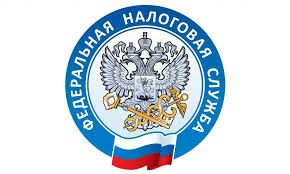 Единый налоговый счёт: ответы на часто задаваемые вопросы     УФНС России по Приморскому краю публикует ответы на самые популярные вопросы, касающиеся внедрения института Единого налогового счёта:     1. Какие налоги нужно платить на ЕНС?С 2023 года деньги зачисляются Единым налоговым платежом один раз в месяц. А налоговый орган распределяет их по обязательствам на основании деклараций и уведомлений.Единым платежом будут уплачиваться налоги, порядок уплаты которых установлен Налоговым кодексом Российской Федерации. В том числе: НДС, налог на прибыль, страховые взносы, налог на УСН и ПСН, ЕСХН, НДФЛ, акцизы, имущественные налоги. На ЕНП или конкретный КБК: налог на профессиональный доход, сборы за пользование объектами животного мира, сборы за пользование объектами водных биологических ресурсов, утилизационный сбор, страховые взносы за периоды до 01.01.2017 года.    2. Можно ли не представлять уведомления об исчисленных суммах в 2023 году?Если налог нужно уплатить до даты представления декларации или когда уплата предусмотрена до начисления, а декларация не подаётся, то до установленного срока уплаты нужно подать уведомление об исчисленных суммах. Оно не требуется только для фиксированных страховых взносов.    3. Можно ли оформить платёжный документ вместо уведомления в 2023 году?В течение 2023 года предусмотрена возможность не подавать уведомление, а по-прежнему представлять в банк платёжный документ с заполненными реквизитами, позволяющими идентифицировать платёж: КБК конкретного налога, ОКТМО по месту постановки на учёт, налоговый период (в зависимости от налога), КПП налогоплательщика по месту постановки на учёт, статус плательщика «02». Налоговая на основании этого сама сформирует начисленные суммы.    Минусы такой альтернативы: необходимо заполнить и представить в банк платёжки по всем авансам и обособленным подразделениям, заполнив 15 реквизитов в каждом платёжном поручении; исправить ошибку в платёжке можно, только подав уведомление.    С правилами и примерами формирования платёжных документов можно ознакомиться на промостранице о ЕНС.   4. Где можно получить информацию о КБК, действующих в 2023 году?   Актуальная информация о КБК, действующих в 2023 году, размещена на промостранице сайта ФНС России «Всё о ЕНС» по ссылке.   5. Что будет с деньгами, перечисленными по прежним реквизитам?Деньги, подлежащие перечислению Единым налоговым платежом, но направленные на конкретные КБК налогов, автоматически учтутся на вашем ЕНС.